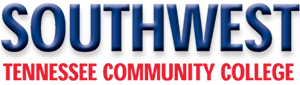 Vendor Performance EvaluationTop of FormPlease take a moment to complete the questionnaire below regarding your recent order for goods or services and submit your responses to Procurement and Contract Services. * Required FieldBottom of FormToday’s Date: * Name of Vendor:
Was this your first order with this vendor?
Was the shipment/delivery in conformance with the specifications?

If not, indicate:
Overshipment
Undershipment
Early shipment
Late shipment
No shipment
Other (enter comments below):
Was the final product/service delivered as ordered?

If not, indicate: 
Damaged product
Defective product
Unauthorized substitution
Service deficiencies
Other (enter comments below):
Were concerns or follow-ups addressed promptly?
Did vendor communicate ethically & professionally? 
Was the quoted price the same as invoiced price?
Would you use this vendor again? 

If not, please explain:
* Your name: 
* Your email:
* Your department:
* Purchase order/document number:
Would you like someone in Procurement and Contract Services to contact you? Yes No